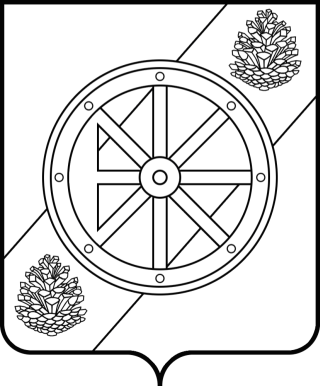 Администрация муниципального образования «Няндомский муниципальный район»ПОСТАНОВЛЕНИЕг. Няндома Архангельской областиОб утверждении Порядкапроведения антикоррупционной экспертизы муниципальных нормативных правовых актов и проектов муниципальных нормативных правовых актов в администрации муниципального образования «Няндомский муниципальный район»Во исполнение Федерального закона от 17 июля 2009 года № 172-ФЗ "Об антикоррупционной экспертизе нормативных правовых актов и проектов нормативных правовых актов", постановления Правительства Российской Федерации от 26 февраля 2010 года № 96 "Об антикоррупционной экспертизе нормативных правовых актов и проектов нормативных правовых актов", а также в целях предупреждения и снижения уровня коррупции, обеспечения механизма противодействия коррупции в администрации Няндомского района, совершенствования деятельности по проведению антикоррупционной экспертизы муниципальных нормативных правовых актов и проектов муниципальных нормативных правовых актов, подготавливаемых администрацией Няндомского района, на предмет выявления и устранения в них коррупциогенных факторов, руководствуясь пунктом 8 статьи 5, статьёй 32 Устава Няндомского района          п о с т а н о в л я ю:Утвердить прилагаемый Порядок проведения антикоррупционной экспертизы муниципальных нормативных правовых актов и проектов муниципальных нормативных правовых актов в администрации муниципального образования «Няндомский муниципальный район».Руководителям отраслевых (функциональных) органов администрации Няндомского района обеспечить неукоснительное выполнение требований Порядка проведения антикоррупционной экспертизы муниципальных нормативных правовых актов и проектов муниципальных нормативных правовых актов в администрации муниципального образования «Няндомский муниципальный район». Признать утратившими силу:постановление главы администрации муниципального образования «Няндомский муниципальный район» от 30 ноября 2009 года № 110 «Об утверждении Положения о порядке проведения антикоррупционной экспертизы нормативных правовых актов и проектов нормативных правовых актов органов местного самоуправления МО «Няндомский муниципальный район»; постановление главы администрации муниципального образования «Няндомский муниципальный район» от 30 июля 2010 года № 1283 «О внесении поправки в Положение о порядке проведения антикоррупционной экспертизы нормативных правовых актов и проектов нормативных правовых актов органов местного самоуправления МО «Няндомский муниципальный район»;постановление администрации муниципального образования «Няндомский муниципальный район» от 03 февраля 2011 года № 149 «О внесении изменений в Положение о порядке проведения антикоррупционной экспертизы нормативных правовых актов и проектов нормативных правовых актов органов местного самоуправления МО «Няндомский муниципальный район», утвержденного постановлением главы администрации МО «Няндомский муниципальный район» от 30 ноября 2009 года № 110»;постановление администрации муниципального образования «Няндомский муниципальный район» от 28 сентября 2011 года № 1944 «О внесении изменений и дополнений в Положение о порядке проведения антикоррупционной экспертизы нормативных правовых актов и проектов нормативных правовых актов органов местного самоуправления МО «Няндомский муниципальный район», утвержденного постановлением главы администрации МО «Няндомский муниципальный район» от 30 ноября 2009 года № 110».Опубликовать настоящее постановление в печатном издании «Вестник Няндомского района» и разместить на официальном сайте администрации муниципального образования «Няндомский муниципальный район».Настоящее постановление вступает в силу со дня официального опубликования.И.о. главы администрации МО «Няндомский муниципальный район»                                                      Д.В. ШенбинУтвержден постановлением администрации МО «Няндомский муниципальный район»от «25» апреля 2013 года № 839Порядокпроведения антикоррупционной экспертизы муниципальных нормативных правовых актов и проектов муниципальных нормативных правовых актов в администрации муниципального образования «Няндомский муниципальный район»I. Общие положенияПорядок проведения антикоррупционной экспертизы муниципальных нормативных правовых актов и проектов муниципальных нормативных правовых актов в администрации муниципального образования «Няндомский муниципальный район» (далее - Порядок) разработан в целях выявления коррупциогенных факторов в муниципальных правовых актах и их проектах, подготовленных администрацией муниципального образования «Няндомский муниципальный район», и их последующего устранения.Порядок распространяется также на проекты муниципальных нормативных правовых актов Собрания депутатов Няндомского района, разработанные для внесения администрацией муниципального образования «Няндомский муниципальный район» в Собрание депутатов в порядке правотворческой инициативы. Антикоррупционная экспертиза осуществляется в соответствии с Методикой проведения антикоррупционной экспертизы нормативных правовых актов и проектов нормативных правовых актов, утверждаемой постановлением Правительства Российской Федерации (далее - Методика).К формам проведения антикоррупционной экспертизы относятся:антикоррупционная экспертиза, осуществляемая при подготовке проектов муниципальных нормативных правовых актов;антикоррупционная экспертиза подготовленных проектов муниципальных нормативных правовых актов;антикоррупционная экспертиза действующих муниципальных нормативных правовых актов;независимая антикоррупционная экспертиза муниципальных нормативных правовых актов и проектов муниципальных нормативных правовых актов.Антикоррупционная экспертиза проводится в соответствии с основными принципами организации антикоррупционной экспертизы нормативных правовых актов (проектов нормативных правовых актов), установленными статьей 2 Федерального закона от 17 июля 2009 года № 172-ФЗ «Об антикоррупционной экспертизе нормативных правовых актов и проектов нормативных правовых актов».II. Антикоррупционная экспертиза при подготовке проектов муниципальных нормативных правовых актовАнтикоррупционная экспертиза при подготовке проектов муниципальных нормативных правовых актов осуществляется муниципальным служащим отраслевого (функционального) органа администрации муниципального образования «Няндомский муниципальный район», осуществляющим подготовку проекта муниципального нормативного правового акта (далее - разработчик).При подготовке проекта муниципального нормативного правового акта, разработчик не должен допускать включение в текст проекта норм, содержащих типичные коррупциогенные факторы, перечисленные в Методике.Результаты антикоррупционной экспертизы разрабатываемого проекта муниципального нормативного правового акта отражаются разработчиком:для муниципальных правовых актах администрации Няндомского района и их проектах отдельной строкой на листе согласования.для муниципальных нормативных правовых актов Собрания депутатов Няндомского района, разрабатываемых администрацией муниципального образования «Няндомский муниципальный район» - в пояснительной записке к проекту муниципального нормативного правового акта.На листе согласования, в пояснительной записке должны содержаться следующие сведения:перечень положений (статей, пунктов) нормативных правовых актов Российской Федерации и нормативных правовых актов Архангельской области, муниципальных правовых актов, регулирующих соответствующие общественные отношения и позволяющих установить правомерность принятия муниципального нормативного правового акта;вывод об отсутствии (наличии) в проекте муниципального нормативного правового акта коррупциогенных факторов.III. Антикоррупционная экспертиза проектов муниципальных нормативных правовых актов10. Антикоррупционная экспертиза проектов муниципальных нормативных правовых актов проводится правовым отделом администрации Няндомского района (далее – правовой отдел) одновременно с проведением их правовой экспертизы и оформлением единого заключения.11. Проекты муниципальных нормативных правовых актов,  после согласования в порядке, установленном Регламентом администрации муниципального образования «Няндомский муниципальный район», передаются в правовой отдел с приложением всех актов (документов), в соответствии с которыми или во исполнение которых они подготовлены. Антикоррупционная экспертиза проектов муниципальных нормативных правовых актов без приложения указанных актов (документов) не проводится, а проект возвращается разработчику.12. При проведении антикоррупционной экспертизы проекта муниципального нормативного правового акта разработчик проекта может привлекаться в рабочем порядке муниципальным служащим правового отдела, проводящим антикоррупционную экспертизу, для дачи пояснений по проекту.13. Правовой отдел в случае выявления в проекте муниципального нормативного правового акта правовых норм, которые создают условия для проявления коррупции, в течение трёх рабочих дней подготавливает заключение и направляет его разработчику проекта для устранения выявленных положений.Отсутствие коррупциогенных факторов в проекте муниципального нормативного правового акта подтверждается согласованием проекта акта муниципальным служащим правового отдела, проводившим антикоррупционную экспертизу.14. Доработанные проекты муниципального нормативного правового акта направляются разработчиками в правовой отдел для согласования в соответствии с пунктом 11 настоящего Порядка.IV. Антикоррупционная экспертиза муниципальных нормативных правовых актов15. Антикоррупционная экспертиза действующих муниципальных нормативных правовых актов администрации Няндомского района проводится при мониторинге их правоприменения.16. Мониторинг проводится отраслевыми (функциональными) органами администрации Няндомского района в соответствии с их компетенцией.17. Задачами мониторинга являются:своевременное выявление в муниципальных нормативных правовых актах коррупциогенных факторов;устранение выявленных коррупциогенных факторов.18. При мониторинге осуществляются:сбор информации о практике применения муниципальных нормативных правовых актов администрации Няндомского района;непрерывное наблюдение за применением муниципальных нормативных правовых актов;анализ и оценка получаемой информации о практике применения муниципальных нормативных правовых актов и результатов наблюдения за их применением.19. При выявлении в ходе мониторинга в муниципальных нормативных правовых актах администрации Няндомского района положений, способствующих созданию условий для проявления коррупции, соответствующий отраслевой (функциональный) орган администрации Няндомского района направляет в правовой отдел администрации Няндомского района копию указанного муниципального нормативного правового акта с мотивированным обоснованием необходимости проведения антикоррупционной экспертизы.20. Срок проведения антикоррупционной экспертизы действующих муниципальных нормативных правовых актов в порядке мониторинга их правоприменения не должен превышать 10 рабочих дней со дня их поступления в правовой отдел.21. Результаты антикоррупционной экспертизы муниципального нормативного правового акта отражаются в заключении, подготавливаемом в соответствии с пунктом 13 настоящего Порядка.22. При выявлении в муниципальном нормативном правовом акте коррупциогенных факторов заключение направляется в отраслевой (функциональный) орган администрации Няндомского района, ответственный за подготовку данного муниципального нормативного правового акта, для рассмотрения и разработки проекта нормативного правового акта о внесении изменений в соответствующий муниципальный нормативный правовой акт администрации Няндомского района.При отсутствии в муниципальном нормативном правовом акте коррупциогенных факторов соответствующее заключение направляется инициатору проведения антикоррупционной экспертизы муниципального нормативного правового акта.V. Обеспечение проведения независимой антикоррупционной экспертизы проектов муниципальных нормативных правовых актов23. В целях обеспечения возможности проведения независимой антикоррупционной экспертизы проекты муниципальных нормативных правовых актов, указанных в пунктах 1-2 настоящего Порядка  (за исключением проектов муниципальных нормативных правовых актов, содержащих сведения, составляющие государственную тайну или сведения конфиденциального характера), в течение рабочего дня, соответствующего дню направления указанного проекта на согласование, в установленном Регламентом администрации муниципального образования «Няндомский муниципальный район»  порядке, подлежат обязательному размещению на официальном сайте администрации муниципального образования «Няндомский муниципальный район» в сети Интернет http://www.nyan-doma.ru в разделе «Официальные документы» с указанием дат начала и окончания приема заключений по результатам независимой антикоррупционной экспертизы.24. Размещение проектов муниципальных нормативных правовых актов обеспечивает отдел организационной, кадровой работы и муниципальной службы администрации Няндомского района.25. Срок проведения независимой антикоррупционной экспертизы проекта нормативного правового акта составляет 3 рабочих дня и исчисляется со дня размещения проекта нормативного правового акта на официальном сайте администрации муниципального образования «Няндомский муниципальный район» в сети Интернет http://www.nyan-doma.ru в разделе «Официальные документы».Результаты независимой антикоррупционной экспертизы отражаются в экспертном заключении по форме, утверждаемой Министерством юстиции Российской Федерации. В экспертном заключении по результатам независимой антикоррупционной экспертизы должны быть указаны выявленные коррупциогенные факторы и предложены способы их устранения.26. Экспертное заключение по результатам независимой антикоррупционной экспертизы направляется на бумажном носителе и (или) в форме электронного документа.27. Поступившие в администрацию Няндомского района заключения по результатам независимой антикоррупционной экспертизы направляются в отраслевой (функциональный) орган, ответственный за подготовку проекта муниципального нормативного правового акта, для рассмотрения и устранения коррупциогенных факторов.28. Экспертное заключение, составленное по результатам независимой антикоррупционной экспертизы проекта нормативного правового акта администрации муниципального образования «Няндомский муниципальный район, носит рекомендательный характер и подлежит рассмотрению разработчиком в тридцатидневный срок со дня его получения.  29. По результатам рассмотрения экспертного заключения гражданину или организации, проводившим независимую экспертизу, направляется мотивированный ответ, за исключением случаев, когда в экспертном заключении отсутствует предложение о способе устранения выявленных коррупциогенных факторов.30. В случае несогласия с выводом независимой экспертизы о наличии в проекте муниципального нормативного правового акта коррупциогенных факторов к проекту прилагается также обоснование выраженного несогласия._______________________от  « 25 »  апреля 2013 г.№ 839 